Supporting MaterialsTable S1. data are obtained from published and/or public sources, namely Santos et al. (2018) and GBIF and SpeciesLink biodiversity information networks. Checklists for well-sampled communities identified in this study through the analysis of  inventory completeness.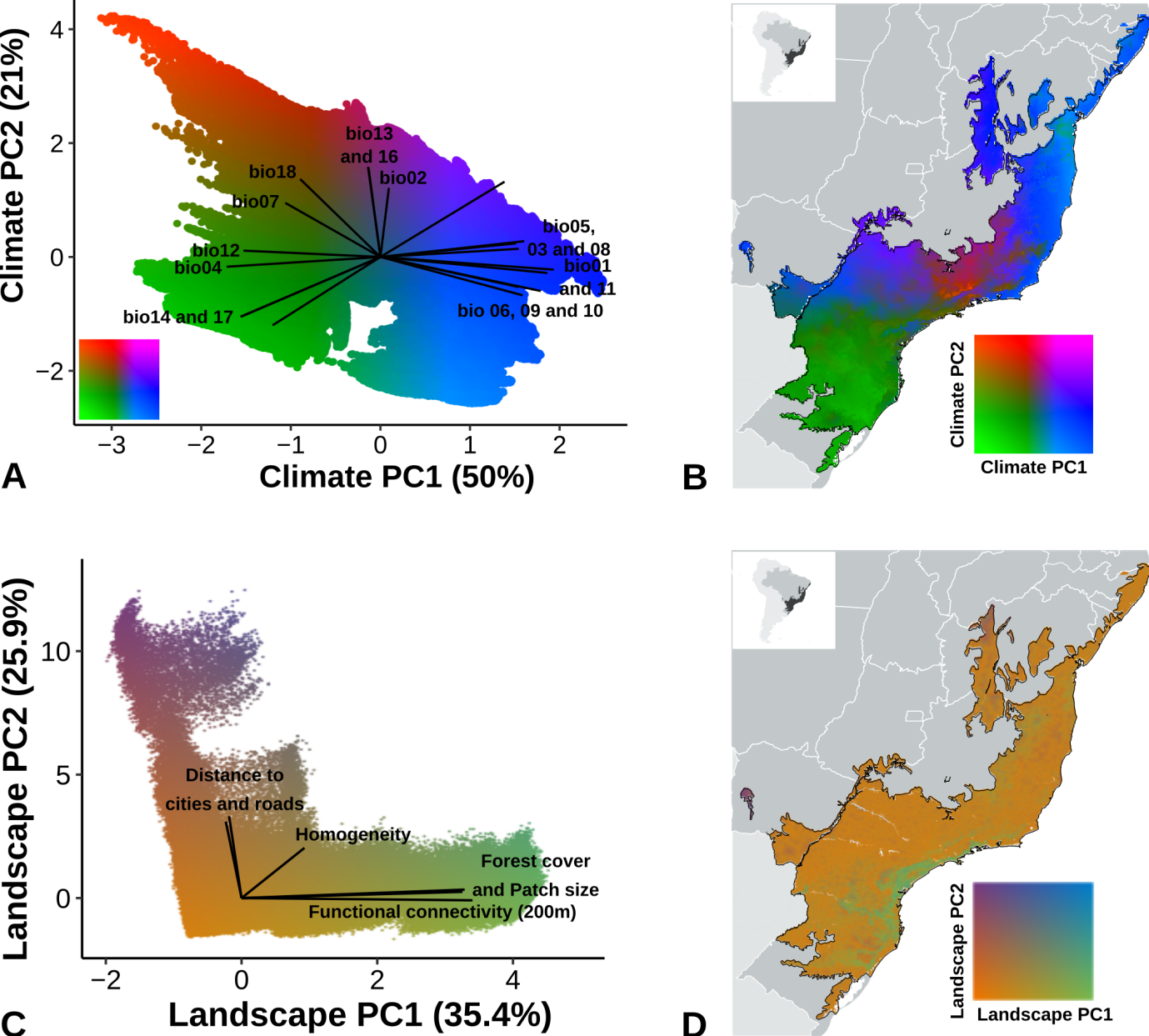 Fig S1. Results of PCA analyses, including the location of all Brazilian Atlantic Forest cells in the PCA axes, and the relationships of the vectors of the original variables with these axes. (a) climate variables (Bio01 – Bio19); (b) landscape metrics (200m functional connectivity, forest cover, patch size, homogeneity, distance to roads, distance to cities).Table S2. The first four axes of both Principal Component Analysis (PCA) of climate (19 variables extracted from Fick & Hijmans, 2017) and landscape (five variables extracted from the Spatial Ecology and Conservation Laboratory, Ribeiro pers. comm.), and their respective scores. (SD = Standard deviation).LongitudeLatitude-50.36666667-29.4-44.6129358-22.432586-46.94628608-23.23589328-48.8923108-25.9818594-49.1020372-26.8707245-52.4-27.05-50.1744444-29.4808333-50.26666667-29.58333333-50.386914-29.423669-53.838197-29.747514-49.36666667-25.3-51.170618-23.306445-51.42111111-25.40222222-51.94305556-23.43555556-52.85666667-22.61833333-54.66666667-27.51666667-50.17777778-25.76027778-53.84194444-25.15444444-48.82222222-27.68583333-49.117766-26.974148-48.820565-26.351116-49.121083-26.496003-49.842142-27.456714-50.660883-27.269972-44.662222-22.375278-42.94916667-22.49305556-42.77166667-22.45388889-42.60694444-22.40583333-43.20472222-22.54416667-43.00055556-22.455-42.51361111-22.28-43.09055556-22.64722222-43.22916667-22.94611111-43.30111111-22.54694444-42.01416667-22.54361111-42.26666667-22.52416667-42.06694444-22.43972222-39.94888889-18.43666667-40.565-19.92916667-40.53611111-20.04416667-40.09583333-18.18361111-40.08111111-19.43638889-40.56111111-20.08222222-40.87416667-19.62333333-41.06388889-19.4675-40.04555556-19.14861111-41.84416667-20.41916667-42.63333333-19.8-43.998219-20.004822-46.032097-22.877483-46.33333333-22.9-46.4425-23.99861111-46.30388889-23.81527778-52.16666667-22.45-46.93555556-23.23111111-46.99694444-23.71416667-45.33333333-23.33333333-47.10805556-22.82194444-46.89138889-22.93194444-47.05-22.93333333-46.567749-23.137418-47.42861111-21.85138889-48.41861111-24.27833333-46.92361111-22.82888889-47.31888889-22.38111111-49.50972222-20.825-49.58916667-20.80638889-45.53444444-22.72611111-48.51666667-22.83333333-46.8-21.46666667-47.531903-22.421086-47.28166667-21.32222222-47.271435-20.664522-46.8-22.43333333-47.93333333-25.05-44.844806-23.347353-45.100175-23.328222-45.17611111-23.47861111-47.91666667-21.23333333-45.52305556-22.83833333-45.49277778-23.03694444-39.71944444-13.59527778-39.89222222-18.09027778-39.57916667-15.71222222-39.52333333-15.38111111-40.4225-17.12694444-39.088672-15.173781-39.58583333-16.99861111-38-12.25-35.70916667-9.606111111-35.86888889-8.995-34.94722222-8.010833333-35.03666667-7.964444444-52.417097-31.676944-43.8333-14.9333-49.726016-24.305574-50.15833333-25.09944444-43.96888889-20.01027778-47.89666667-22.26055556-47.10638889-22.29916667-47.80695556-21.60105556-47.625408-21.623477-47.461075-20.240917-48.16666667-23.58333333-50.13333333-22.66666667-41.25027778-15.51388889-50.611356-29.44282-52.432475-31.814044-49.853506-29.364375-51.816454-20.993649-53.889069-27.197939-51.026006-30.369561-51.111174-29.559801-51.157301-30.098678-46.57322491-21.76992582-45.94766311-21.42964807-39.11666667-12.65VariablesPC1PC2ClimateAnnual Mean Temperature0.932-0.141Mean Diurnal Range (Mean of monthly (max temp − min temp))0.0470.606Isothermality (Mean Diurnal Range/Temperature Annual Range) (×100)0.8030.139Temperature seasonality (SD × 100)-0.858-0.086Max Temperature of Warmest Month (MTWM)0.7570.119Min Temperature of Coldest Month (MTCM)0.895-0.299Temperature Annual Range (MTWM‐MTCM)-0.5310.475Mean Temperature of Wettest Quarter0.7720.072Mean Temperature of Driest Quarter0.794-0.337Mean Temperature of Warmest Quarter0.770-0.264Mean Temperature of Coldest Quarter0.967-0.112Annual Precipitation-0.7650.055Precipitation of Wettest Month-0.0690.792Precipitation of Driest Month-0.779-0.526Precipitation Seasonality (Coefficient of Variation)0.6930.661Precipitation of Wettest Quarter-0.0670.785Precipitation of Driest Quarter-0.781-0.524Precipitation of Warmest Quarter-0.4480.685Precipitation of Coldest Quarter-0.602-0.600SD9.5164.008Proportion of Variance0.5010.211Cumulative Proportion0.5010.712LandscapeProportion of habitat0.8140.064Fragment size-0.0580.774Functional Connectivity0.851-0.023Homogeneity0.2320.508Distance to urban areas0.8220.086Distance to roads-0.0460.828SD2.1211.555Proportion of Variance0.3540.259Cumulative Proportion0.3540.613